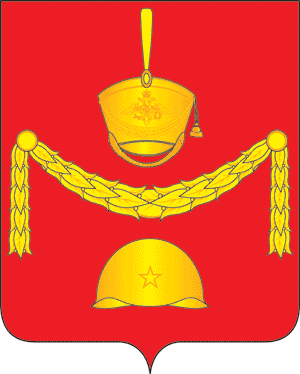 СОВЕТ ДЕПУТАТОВПОСЕЛЕНИЯ РОГОВСКОЕ В ГОРОДЕ МОСКВЕРЕШЕНИЕ15 февраля 2024 года № 66/3Об отчёте главы поселения Роговское за 2023 год	В соответствии с подпунктом  11.1  пункта 10 статьи 35 Федерального закона № 131-ФЗ от 6 октября 2003 «Об общих принципах  организации местного самоуправления в Российской Федерации»,  подпунктом 18  пункта 4  статьи 12 закона города Москвы № 56 от 6 ноября 2002 «Об организации местного самоуправления в городе Москве», пунктом 14 раздела 1  статьи 6 Устава поселения Роговское, был  заслушан доклад Главы поселения Роговское о  результатах деятельности Совета депутатов за 2023 год, в том числе о решении вопросов, поставленных Советом депутатов, в ходе которого  Совет депутатов поселения Роговское решил:1. Отчёт главы поселения Роговское о результатах деятельности Совета депутатов за 2023 год принять к сведению. Приложение.2. Работу Совета депутатов поселения Роговское, в соответствии с полномочиями и утверждённым планом мероприятий за 2023 год, считать выполненной.3. Опубликовать настоящее решение в Бюллетене «Московский муниципальный вестник» и разместить на сайте администрации поселения Роговское в информационно коммуникационной сети «Интернет».                                                                                                                                                  Глава поселения Роговское                                                                       О.А. ВдовинаПриложение к решению Совета депутатовпоселения Роговское  в городе Москвеот 15.02.2024 № 66/3Отчёт главы поселения Роговское о результатах деятельности Совета депутатов поселения Роговское  за 2023 год Главными задачами в работе Совета депутатов остается исполнение полномочий в соответствии с Федеральным законом от 06.10.2003 № 131-ФЗ «Об общих принципах организации местного самоуправления в РФ», пунктом 3 статьи 8 закона города Москвы от 06.11.2002 № 56 «Об организации местного самоуправления в городе Москве», Уставом поселения.   На сегодняшний день Совет депутатов осуществляет свою работу в составе – 10 депутатов, который представляет работоспособный коллектив, с четкой политической и жизненной позицией каждого, которые требовательно и активно подходят к обсуждению и принятию каждого вопроса представленного на заседание Совета, участвуют в прениях, задают вопросы докладчикам, вносят предложения, дают заключения.     Активно ведется прием населения депутатами в соответствии с графиком приема утвержденного решением Совета депутатов. Информация о месте и времени приема размещена на сайте администрации поселения Роговское в информационной телекоммуникационной сети «Интернет» и информационном стенде в администрации поселения, газете «Перспектива».     Все поступившие вопросы, требующие дополнительной проработки, рассматриваются коллегиально на заседании Совета депутатов и передаются в работу в администрацию.В 2023 году депутаты принимали участие в заседаниях Совета, в работе постоянных депутатских комиссий, публичных слушаниях по вопросам  исполнения бюджета поселения за 2022 год, по проекту бюджета поселения на 2024 год.Основная работа по подготовке проектов решений, обсуждаемых на заседаниях Совета и проектов нормативно – правовых актов, велась на заседаниях постоянных депутатских комиссий. Предварительное обсуждение проектов правовых актов в постоянных депутатских комиссиях, выработка предложений по внесению в них изменений и дополнений до заседания Совета, способствовали более оперативному и качественному рассмотрению вопросов непосредственно на заседаниях Совета.    	В 2023 году депутатским корпусом проведено    15 заседаний, в том числе 3 внеочередных. Все заседания проводились в открытом режиме. 	Рассмотрено __86__ вопросов. Из них принято - 86 решений, из которых-19  нормативно правовых актов,- 46 не нормативно правовых актов,- 21 протокольных решений.                                                                                                   		Согласно Регламенту работы Совета депутатов, присутствие на каждом заседании Совета является одной из основных обязанностей депутата. 	Количество заседаний Совета депутатов поселения Роговское четвертого созыва за 2023 год приведено в таблице 1. Таблица № 1Деятельность Совета депутатов и его постоянных комиссий в 2023 году проходила во взаимодействии с администрацией поселения Роговское, прокуратурой ТиНАО, префектурой ТиНАО, Советом муниципальных образований г. Москвы, КСП Москвы. В целях широкого, оперативного, объективного и свободного распространения информации о деятельности Совета и принимаемых им решениях, обеспечения населения достоверной информацией деятельность Совета депутатов поселения Роговское регулярно освещалась в бюллетене «Московский муниципальный вестник», велась активная работа с газетой Роговского поселения «Перспектива».Неотъемлемой частью в работе депутатов является работа с населением. Это приёмы граждан, рассмотрение жалоб и обращений жителей. Непосредственное обсуждение и решение вопросов в ходе проведения встреч, собраний. Взаимодействия со службами и предприятиями. Поступающая информация помогает депутатам в решении повседневных проблем на закреплённых территориях своего избирательного округа. Результатом этой работы является возможность положительного и реального решения возникающих проблем жителей, обеспечение сбалансированности интересов различных групп населения муниципального образования и формирование доверия граждан к деятельности Совета депутатов.В 2023 году в адрес Совета депутатов поступило 132 обращения. Анализ поступивших обращений за отчетный год показал, что по-прежнему высоким остается количество обращений граждан по проблемам жилищно-коммунального хозяйства, благоустройства поселения: окос, очистка дорог и детских площадок  от снега в зимнее время, опиловка деревьев, отлов бездомных животных, отсыпка асфальтовой крошкой, установка искусственных дорожных неровностей, частое отключение электроэнергии, низкое напряжение в сети, уличное освещение, замена газового оборудования,  вывоз мусора, по работе общественного транспорта, газификация деревень,  обращение участника СВО за изготовлением маскировочной сети и др.На личном приеме Главы поселения Роговское  принято 37 жителей поселения. Чаще всего граждане посещают в не приёмные часы, получают необходимые консультации и информацию.Указанные обращения направлялись на имя Главы администрации поселения Роговское и организаций, отвечающих за эти сферы деятельности. Часть обращений решалась непосредственно Советом депутатов поселения. Большое внимание постоянно уделяется контролю за сроками рассмотрения обращений граждан. Все поступившие обращения рассмотрены в установленные сроки.2. Деятельность постоянных комиссийСовета депутатов поселения Роговское четвертого созыва в 2023 году          Значительную роль в работе Совета депутатов занимала деятельность постоянных депутатских комиссий, у нас их три. Благодаря тщательной работе председателей комиссий Лушиной Г.В. (постоянная комиссия по вопросам бюджетно-финансовой и предпринимательской деятельности), Образцовой А.Н. (постоянная комиссия по вопросам жилищно – коммунального хозяйства, благоустройства, экологии и развития поселения) и Джурко Н.В.  (постоянная комиссия вопросам социального развития и взаимодействия с населением, органами государственной власти, местного, общественного самоуправления, средствами массовой информации) обеспечивалась своевременная и продуманная подготовка проектов нормативных правовых актов, их детальное обсуждение и, как следствие, принятие Советом депутатов взвешенных решений.  Так, в 2023 году было проведено 22 заседания постоянных депутатских комиссий, рассмотрено 52 вопроса. Количество заседаний постоянных комиссий Совета депутатов поселения Роговское третьего и четвертого созыва за 2023 год приведено в таблице 2. Таблица № 23. Работа с документамиЗа 2023 год подготовлены документы Совета депутатов постоянного срока хранения для сдачи в архив администрации поселения Роговское согласно утвержденной номенклатуре.	 На открытых заседаниях Совета депутатов осуществлялась аудиовидеозапись с последующей трансляцией в   информационно коммуникационной сети «Интернет» и на сайте администрации поселения Роговское, там же размещались все нормативно правовые акты.	В соответствии с требованиями законодательства по регистрации муниципальных правовых актов в 2023 году Советом депутатов осуществлялась работа по подготовке и представлению муниципальных правовых актов, для включения их в Регистр муниципальных нормативных правовых актов города Москвы. Данная работа проводится в целях систематизации и учета муниципальных нормативно правовых актов, а также реализации конституционного права граждан на ознакомление с документами, непосредственно затрагивающими их права и свободы.	Решения, принятые Советом депутатов поселения Роговское в 2023 году выполнены.Фамилия, имя, отчество депутатаКоличество раз участвовал на заседании Совета депутатовКоличество раз отсутствовал на заседанииСовета депутатов% участия в заседаниях Совета депутатовОбщее количество заседаний Совета депутатов за  2023 годАлёхин А.Н.966015Андропова Д. Н.1238015Вдовина О.А1328615Волков И.В.15010015Воронцов А.Ю.1328615Джурко Н.В.1419315Лушина Г. В.1419315Неяскина М.Я.1328615Нискаус Д.В.015015Образцова А.Н. 1328615Название постояннойкомиссииКол-во проведенных заседанийкомиссииКол-во вопросов, рассмотренных накомиссииКомиссия по вопросам бюджетно-финансовой и предпринимательской деятельности714Комиссия по вопросам жилищно – коммунального хозяйства, благоустройства, экологии и развития поселения711Комиссия по вопросам социального развития и взаимодействия с населением, органами государственной власти, местного, общественного самоуправления, средствами массовой информации827ИТОГО:2252